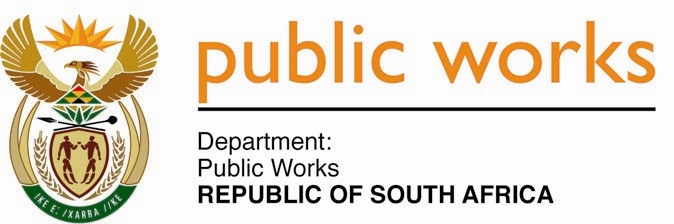 MINISTRYPUBLIC WORKS AND INFRASTRUCTUREREPUBLIC OF SOUTH AFRICA Department of Public Works l Central Government Offices l 256 Madiba Street l Pretoria l Contact: +27 (0)12 406 1627 l Fax: +27 (0)12 323 7573Private Bag X9155 l CAPE TOWN, 8001 l RSA 4th Floor Parliament Building l 120 Plein Street l CAPE TOWN l Tel: +27 21 402 2219 Fax: +27 21 462 4592 www.publicworks.gov.za NATIONAL ASSEMBLYWRITTEN REPLYQUESTION NUMBER:					        		2041 [NW2310E]INTERNAL QUESTION PAPER NO.:					of 2023DATE OF PUBLICATION:					        		26 MAY 2023DATE OF REPLY:						            	17 JULY 20232041.	Ms S J Graham (DA) asked the Minister of Public Works and Infrastructure:(1)	(a) Who approved the provision of a security detail for the Acting Chief Executive Officer of the Independent Development Trust and (b) what are the details of the form that the procurement of the security services took;(2)	whether a risk assessment was done prior to the decision being taken; if not, on what basis was the decision taken; if so, what are the details of the outcome of the assessment;(3)	whether the need for the security detail will be regularly assessed; if not, why not; if so, (a) on what date was the last assessment conducted, (b) what was the determination and (c) on what date will the next assessment be carried out;(4)	what is the (a) duration of the contract and (b) total expenditure on the security detail to date?										        NW2310EREPLY:The Minister of Public Works and Infrastructure (1)	(a)	The Board of Trustees on the 26 August 2022, resolved to approve the provision of security for the Acting Chief Executive Officer (ACEO).(b)	The procurement process was undertaken through the IDT’s SCM processes allowing for urgency and a single source bid.(2)	The approval was granted based on the ACEO’s report tabled to the Board on 26 August 2022.  The CEO reported that the Hawks were conducting a risk assessment and the Board directed that the risk assessment by the by the relevant law enforcement agencies should be comprehensive in context so that it is treated with the seriousness it deserves.(3)	Yes, the need for continued security services will be reviewed as and when necessary.  The Board will assess the security services at the Board meeting of 31 May 2023.(4)	(a)	Duration of contract: 1 year starting from 01 November 2022.(b)	Expenditure to date is R855 600.00